Sistem Pakar Diagnosa Kerusakan Kamera DSLR Menggunakan Metode Certainty Factor Sequential Abstrak- Penelitian ini dilakukan untuk membuat suatu sistem pakar yang mampu mendiagnosis kerusakan pada kamera DSLR berdasarkan pengetahuan yang diberikan langsung dari para pakar. Penelitian ini menggunakan metode certainty factor dalam menghitung persentase diagnosis dan dibuat pada web browser. Pada penelitian ini terdiri dari 18 data gejala, 7 data jenis kerusakan kamera DSLR, dan 7 data aturan. Hasil pengujian menunjukkan bahwa pengujian kepakaran dengan membandingkan hasil perhitungan manual dan sistem sudah sesuai dan berjalan baik. Pengujian fungsional dengan menggunakan metode BlackBox juga mendapatkan hasil sesuai dengan yang diharapkan pada skenario uji di setiap kelas uji. Pengujian  10 data dengan menggunakan sistem menunjukkan bahwa 9 dari 10 data yang diuji mendapatkan hasil yang sama dengan data asli. Sistem ini memberikan hasil berupa kemungkinan jenis kerusakan yang dialami dan persentase keyakinan disertai dengan penjelasan dan solusinya. Kata kunci - Sistem Pakar, Certainty Factor, Forward Chaining, DSLR, Kamera, Web I.  PENDAHULUAN  Bermula dari hobi fotografi menggunakan kamera DSLR baik yang dilakukan secara outdoor maupun indoor (studio) memang sangat menyenangkan dan sekaligus mengasah ketajaman  pandangan  mata  terhadap  pandangan  obyek yang  akan  ditangkap. Namun  terkadang  Kamera  DSLR  yang digunakan terkadang mengalami beberapa kendala seperti kerusakan ringan bahkan kerusakan berat. Jika mengetahui lebih jauh tentang kerusakan kamera DSLR, terdapat beberapa  kerusakan  yang tidak perlu membutuhkan jasa service center karena orang awam pun dapat memperbaiki sendiri dengan peralatan seadanya di rumah. Perawatan kamera DSLR sangat mudah dilakukan apabila mengetahui apa yang harus dilakukan untuk merawat kamera yang dimiliki tersebut. Oleh sebab itu penulis berupaya untuk membuat penelitian sebuah sistem pakar dalam  membantu para pemilik kamera DSLR agar dapat melakukan perawatan secara rutin dan  jika  mengalami  kerusakan  tidak  perlu membawa  ke  service  center  kamera tersebut,  akan tetapi jika mengalami kerusakan berat penulis akan tetap merekomedasikan pemilik untuk memperbaiki di tempat  service  center  kamera  tersebut. II. METODOLOGI A. Sistem Pakar Istilah sistem pakar berasal dari istilah knowledge-based expert system. Istilah ini muncul karena untuk memecahkan masalah, sistem pakar menggunakan pengetahuan seorang pakar yang dimasukkan ke dalam komputer [1]. Seseorang yang bukan pakar menggunakan sistem pakar untuk meningkatkan kemampuan pemecahan masalah, sedangkan seorang pakar menggunakan sistem pakar untuk knowledge assistant[2]. B. Forward Chaining Sebuah prosedur (program) yang mempunyai kemampuan dalam melakukan penalaran. Inferensi ditampilkan pada suatu komponen yang disebut mesin inferensi yang mencakup prosedur-prosedur mengenai pemecahan masalah [3]. Semua pengetahuan yang dimiliki oleh seorang pakar disimpan pada basis pengetahuan oleh sistem pakar. forward chaining salah satu cara dalam melakukan inferensi yaitu dengan mencocokan fakta atau pernyataan dimulai dari bagian sebelah kiri (IF dulu).Dengan kata  lain,  penalaran dimulai  dari  fakta  terlebih  dahulu untuk menguji kebenaran hipotesis [4]. 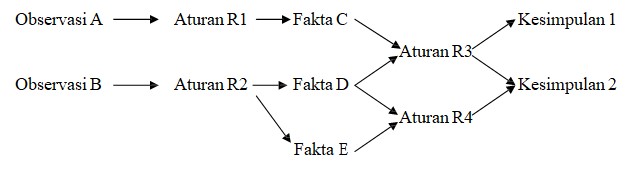 Gambar 1. Proses forward Chaining C. Kerusakan Kamera Digital Single Lens Reflex (DSLR) Masalah pada kamera DSLR yang sering terjadi sehingga dapat menimbulkan kerusakan pada kamera tersebut. Salah satunya yaitu kotornya sensor pada lensa kamera. Kekotoran yang terjadi pada bagian sensor merupakan salah satu masalah yang lazim terjadi pada kamera DSLR. Hal lain yang dapat merusak kamera yaitu lensa berjamur, pecahnya optik depan, kerusakan shutter block, sirkuit elektronika basah, tidak berfungsinya mesin Auto Focus (AF), kerusakan tuas dan dial. D. Metode Certainly Factor (CF) Certainty Factor (CF) merupakan sebuah metode yang diusulkan oleh Shortliffe dan Buchanan pada 1975 untuk mengakomodasi ketidakpastian pemikiran (inexact reasoning) seorang pakar. Seorang pakar (contoh: dokter) sering menganalisi informasi dengan ungkapan “mungkin”, “kemungkinan besar“, hampir pasti”[5]. Sehingga dengan adanya metode Certainty Factor ini dapat mengambarkan tingkat keyakinan seorang pakar terhadap masalah yang sedang dihadapi. Persamaan yang sering digunakan untuk mendapatkan tingkat keyakinan (CF) [6]yaitu :   CF(Rule)=MB(H, E)–MD(H, E) (2.1)  dimana 	:  CF(Rule)    : Faktor kepastian  MB(H, E)  : Measure of Belief (ukuran   	  kepercayaan)terhadap hipotesis H  MD(H, E)  :Measure of Disbelief (ukuran        ketidakpercayaan) terhadap evidence  	 	 H  Selanjutnya, menentukan CF parallel yang diperoleh dari beberapa premis pada sebuah aturan. Besarnya CF sekuensial dipengaruhi oleh CF user untuk masing-masing premis dan operator dari premis. Rumus untuk masing- masing operator dapat dilihat pada persamaan 2.2, 2.3, dan 2.4. 	CF (x dan y)  = min (CF(x), CF(y) 	 	(2.2) 	CF(x atau y)  = max (CF(x), CF(y) 	 	(2.3) 	CF (tidak x)  = ~CF(x) 	 	 	(2.4)  Dimana: CF(x), CF(y)  : nilai CF paralel untuk setiap premis   	  yang ada  Selanjutnya menentukan CF sequential yang ditujukan pada persamaan 2.5. 	CF(H,e) = CF(E,e)* CF(H,e) 	 	 	(2.5) Dimana: CF (E,e)  : Certainty Factor evidence E yang     dipengaruhi oleh evidence e CF (H,e)  	: Certainty Factor hipotesis dengan  	  asumsi evidence diketahui dengan   	  pasti, yaitu ketika CF (E,e) = 1.  CF (H,E)  : Certainty Factor yang dipengaruhi   	  oleh Evidence e  CF Sekuensial diperoleh dari hasil perhitungan CF paralel dari semua premis dalam satu aturan dengan CF yang diberikan oleh pakar. Untuk melakukan perhitungan CF sekuensial ditunjukkan pada persamaan 2.6 	CF(x,y) = CF(x)*(CF(y)) 	  	 	(2.6) Dimana : CF(x,y)  : CF paralel CF(x)  	: CF sekuensial dari semua premis CF(y)  	: CF Pakar Langkah terakhir adalah menentukan CF Gabungan pada persamaan 2.7  	(2.7) 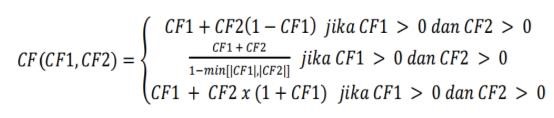 III. HASIL DAN PEMBAHASAN A. Hasil Penelitian Berdasarkan prosedur kerja yang telah dibuat hasil penelitian untuk sistem pakar diagnosa kerusakan kamera DSLR (Digital Single Lens Reflex) ini dilakukan pengumpulan data dan analisis kebutuhan. Pengumpulan data yaitu, dilakukan untuk memperoleh beberapa informasi yang berkaitan dalam pembuatan aplikasi sistem pakar diagnosa kerusakan kamera DSLR yaitu berupa data gejala, data kerusakan, data hubungan gejala dan kerusakan, serta data sampel kasus. Analisis kebutuhan terdiri dari kebutuhan proses, kebutuhan masukan dan kebutuhan keluaran. Analisis kebutuhan proses, yaitu menjelaskan bagaimana sistem akan bekerja, proses-proses apa yang digunakan, mulai dari masuknya data input yang kemudian diproses oleh sistem hingga menjadi data output (tampilan akhir sistem). Analisis kebutuhan masukan (input) terdiri dari dua, yaitu masukan admin dan masukan user (pengguna). Analisis kebutuhan keluaran yaitu berupa tampilan aplikasi sistem pakar diagnosa kerusakan pada kamera DSLR. Data-data yang diperoleh selama proses pengumpulan data terdiri dari data gejala, data kerusakan, data hubungan gejala dan kerusakan serta data sampel kasus. Tabel 1. Kerusakan Kode Kerusakan 	Jenis Kerusakan 	Tabel 2. Data Gejala 	Tabel 4. Data sampel kasus 	Kasus 	Nama 	Gejala 	kerusakan Budi R. 	G5, G6, G8 	P2 Inggar 	G10, G14 	P7 Mahmudin 	G6, G8, G9, G14 	P2 Muh. Syarif 	G7, G12, G14 	P5 Fitriana 	G15, G16 	P3 Murjito 	G1, G4 	P1 Merry 	G13, G14 	P6 Indra Kusuma 	G5, G6, G9 	P4 Deni Siregar 	G5, G17 	P4 Aris 	G7, G12, G14 	P5 Tabel 5. Data rule Tabel 3. Basis Pengetahuan Tabel 6.Nilai CF kerusakan dan CF B. Pengujian Untuk contoh kasus, akan kita pakai dari data kasus pertama yang dapat dilihat pada tabel 3.7. Tabel 4.7 Kasus kerusakan Menerapkan metode inferensi forward chaining untuk mendapatkan jenis kerusakan sementara, terdapat 2 jenis kerusakan yang terindikasi berdasarkan gejala, yaitu : Sirkuit elektronik terkena air (P2) AF(auto Focus) kamera tidak berfungsi (P4) Tahap selanjutnya, yaitu mencari nilai kepastian pada setiap kerusakan, 1. Sirkuit Elektronik terkena air (P2) (CF=0,25)  Nilai CF untuk G5 (CF=0,6) MB(h, E)  = ((CFGej)-(CFker))/(1-(CFker)) 	 	= ( 0,6 - 0,25 ) / ( 1-0,25 )   	= 0,35 / 0,75  	= 0,46666666666667 MD(h,E)  = ((CFker)-(CFker))/(1-(CFker))  	= ( 0,25-0,25 ) / ( 0-0,25 )   	= 0 CF(h,E)  = MB(h,E)-MD(h,E) CF(h,E) = 0,46666666666667-0 	 	= 0,46666666666667 Nilai CF untuk G6 (CF=0,5) MB(h, E)  = ((CFGej)-(CFker))/(1-(CFker))  	= ( 0,5-0,25 ) / ( 1-0,25 )   	= 0,25 / 0,75  	= 0,33333333333333 MD(h,E)  = ((CFker)-(CFker))/(1-(CFker))  	= ( 0,25-0,25 ) / ( 0-0,25 )   	= 0 CF(h,E)  = MB(h,E)-MD(h,E) CF(h,E) =0,33333333333333-0  	=0,33333333333333 Nilai CF untuk G8 (CF=0,6) MB(h, E)  = ((CFGej)-(CFker))/(1-(CFker))  	= ( 0,6-0,25 ) / ( 1-0,25 )   	= 0,35 / 0,75  	= 0,46666666666667 	MD(h,E)  = ((CFker)-(CFker))/(1-(CFker))  	 	 	= ( 0,25-0,25 ) / ( 0-0,25 )   	= 0 CF(h,E)  = MB(h,E)-MD(h,E) CF(h,E) = 0,46666666666667-0  	= 0,46666666666667 Nilai CF kombinasi dari gejala-gejala kerusakan CFkomb = (0,46666 + 0,33333 + 0,46666 ) x 	 	    (1 - 0,46666)  	= 1,2666666666667 x 0,53333  	= 0,67555555555556 2. AF(Auto Focus) kamera tidak berfungsi (P4) (CF=0,3)  Nilai CF untuk G5 (CF=0,55) MB(h, E)  = ((CFGej)-(CFker))/(1-(CFker))  	= ( 0,55-0,3 ) / ( 1-0,3 )   	= 0,35 / 0,7  	= 0,35714285714286 	MD(h,E)  = ((CFker)-(CFker))/(1-(CFker))  	= ( 0,3-0,3 ) / ( 0-0,3 )  	 	= 0 CF(h,E)  = MB(h,E)-MD(h,E) CF(h,E) = 0,35714285714286-0 	 	= 0,35714285714286 Nilai CF kombinasi dari gejala-gejala kerusakan  CFkomb = (0.35714)( 1-0.35714)  	= 0.35714285714286 * 0.64285  	= 0.22959183673469 Selanjutnya mencari nilai persentase dari masing-masing kerusakan.  Persentase =  (CF Kombinasi)/(Total CF) x100% P2  = (0,67555555555556) / (0,90514739229025) x  	 	100%  	 	= 74,634867349751 % P4 = (0,22959183673469) / (0,90514739229025) x  	 	   100% 	 	=25.365132650249 % Dengan:  total CF   : jumlah CFkombinasi kerusakan  	 	  (total =0,90514739229025) CFkombinasi  :CFkombinasi dari masing-masing   	  kerusakan Maka didapat hasil untuk kerusakan sirkuit elektronik terkena air (P2) adalah sebesar 74,634867349751 % dan kerusakan Auto Focus (AF) kamera tidak berfungsi (P4) sebesar  25,365132650249 %.  Di dalam aplikasi sistem akan menampilkan kerusakan dengan persentase terbesar yaitu kerusakan sirkuit elektronik terkena air (P2) beserta dengan penjelasan dan solusinya. IV. KESIMPULAN Berdasarkan hasil perancangan dan pembahasan pada perancangan sistem pakar kerusakan kamera DSLR maka dapat disimpulkan Sistem pakar diagnosa kerusakan kamera DSLR bertujuan untuk merancang sebuah sistem yang dapat menjadikan sarana konsultasi bagi para photografer kamera DSLR dalam melakukan diagnosa kerusakan pada kamera DSLR. Membantu para fotografer dalam mendiagnosa kerusakan kamera DSLR serta memperoleh informasi penanganan kerusakan yang terjadi pada kamera DSLR. Sistem dapat mengenali kerusakan dengan benar serta memberikan hasil dalam bentuk persentase jika hasil kerusakan lebih dari satu dan sistem mampu memberikan solusi apakah suatu kerusakan perangkat kamera dapat diperbaiki ataupun digantikan dengan yang baru. Dari hasil pengujian sistem ini memiliki tingkat keakuratan mencapai 90% dari 10 data yang diujikan. Hal ini membuat sistem ini dapat menjadi pengganti pakar kamera dalam mendiagnosa kerusakan suatu kamera. DAFTAR PUSTAKA Kusrini, Aplikasi Sistem Pakar. Yogyakarta: ANDI, 2008. Kusrini, Aplikasi Sistem Pakar Menentukan Faktor Kepastian Pengguna Dengan Metode Kuantifikasi Pertanyaan. Yogyakarta: ANDI, 2008. [3] Ashari, “Penerapan Sistem Pakar Untuk Mendiagnosa Penyakit Pecernaan Dengan Pengobatan Alami,” no. November, pp. 1–9, 2016. N. Aini, R. Ramadiani, and H. R. Hatta, “Sistem Pakar Pendiagnosa 	Penyakit 	Tuberkulosis,” 	Inform. Mulawarman  J. Ilm. Ilmu Komput., vol. 12, no. 1, pp. 56–63, 2017. M. F. Ghozali and A. Eviyanti, “Sistem Pakar Diagnosis Dini Penyakit Leukemia Dengan Metode Certainty Factor,” Kinetik, vol. 1, no. 3, pp. 135–146, 2016. F. Pakaja and A. Naba, “Jaringan Syaraf Tiruan dan Certainty Factor,” J. EECCIS, vol. 6, no. 1, pp. 23–28, 2012. Listiyono, H. 2008. Merancang dan Membuat Sistem Pakar. Jurnal Teknologi Informasi DINAMIK Volume XIII, No 2, Juli 2008;115-124. Semarang.  Sibagariang, S. 2015. Sistem PAkar Diagnosa Penyakit Sapi dengan Metode Certainty Factor Berbasis Android Volume IV, No 2, 2015;25-39. Sumatera.  Soelarko, R.M. Prof.Dr. 2007. Penuntun Fotografi Edisi V. Bandung: PT.Karya Nusantara. Sutojo, T. 2011. Kecerdasan Buatan. Yogyakarta: Graha Ilmu. Turban. E.1995. Decision Support and Expert Systems Management support systems (fourth edition). USA: Prentice-Hall International. Awang Harsa Kridalaksana Universitas Mulawarman Program Studi Ilmu Komputer Fakultas Ilmu Komputer & Teknologi Informasi Samarinda, Indonesia awanghk@unmul.ac.id Ariel Hidayat Universitas Mulawarman Program Studi Ilmu Komputer Fakultas Ilmu Komputer & Teknologi Informasi Samarinda, Indonesia  arielhdayat@gmail.com Dedy Cahyadi Universitas Mulawarman Program Studi Ilmu Komputer Fakultas Ilmu Komputer & Teknologi Informasi Samarinda, Indonesia  dedy.cahyadi@gmail.com P1 Sensor kamera DSLR yang kotor P2 Sirkuit Elektronik terkena air P3 Lensa Berjamur P4 AF(Auto Focus) kamera tidak berfungsi P5 Pecahnya optik kamera P6 shutter block habis P7 Kerusakan pada bagian Tuas atau Dial Kode  Gejala Nama Gejala G1 Objek berbayang-bayang G2 Objek bergaris-garis G3 Objek bernoda putih G4 Lensa focus berputar lama G5 Lensa berbunyi kasar pada saat berputar G6 Lensa berbunyi “klik-klik” G7 Objek berlebih cahaya G8 Objek berlebih warna G9 Objek meredup G10 Tidak dapat mengatur settingan kamera lewat tuas dan dial G11 Objek pudar atau samar G12 Objek muncul garis rambut G13 Lensa tidak berfungsi G14 Usia kamera yang lama G15 Hasil foto blur tidak karuan G16 Hasil foto akan terlihat belang hitam G17 Blade diafragma macet, tidak dapat membuka dan menutup G18 Lensa dengan blade yang tidak bisa digunakan dan sulit menghasilkan exposure yang diinginkan Aturan (Rule) Kaidah Produksi (AND) R1 IF [G1] [G2] [G3] [G4] [G11]  THEN [P1] R2 IF [G5] [G6] [G8] [G9]  THEN [P2] R3 IF [G1] [G15] [G16]  THEN [P3] R4 IF [G5] [G14] [G17] [G18]  THEN [P4] R5 IF [G7] [G12]  THEN [P5] R6 IF [G13] [G14]   THEN [P6] R7 IF [G10] [G14]   THEN [P7] Kode  Gejala  (G) Kode  kerusakan (P) Kode  kerusakan (P) Kode  kerusakan (P) P1 P2 P3 P4 P5 P6 P7 G1 * * G2 * G3 * G4 * G5 * * G6 * G7 * G8 * G9 * G10 * G11 * G12 * G13 * G14 * * * G15 * G16 * G17 * G18 * Jenis Kerusakan Nilai CF Kerusakan Gejala Nilai CF Gejala P1 0,35 G1 0,65 G2 0,45 G3 0,65 G4 0,6 G11 0,5 P2 0,25 G5 0,6 G6 0,5 G8 0,6 G9 0,4 P3 0,4 G1 0,8 G15 0,65 G16 0,95 P4 0,3 G5 0,55 G14 0,35 G17 0,7 G18 0,65 P5 0,4 G7 0,65 G12 0,9 P6 0,3 G13 0,85 G14 0,35 P7 0,3 G10 0,7 G14 0,4 Kasus Nama Gejala 1 Budi R. G5, G6, G8 